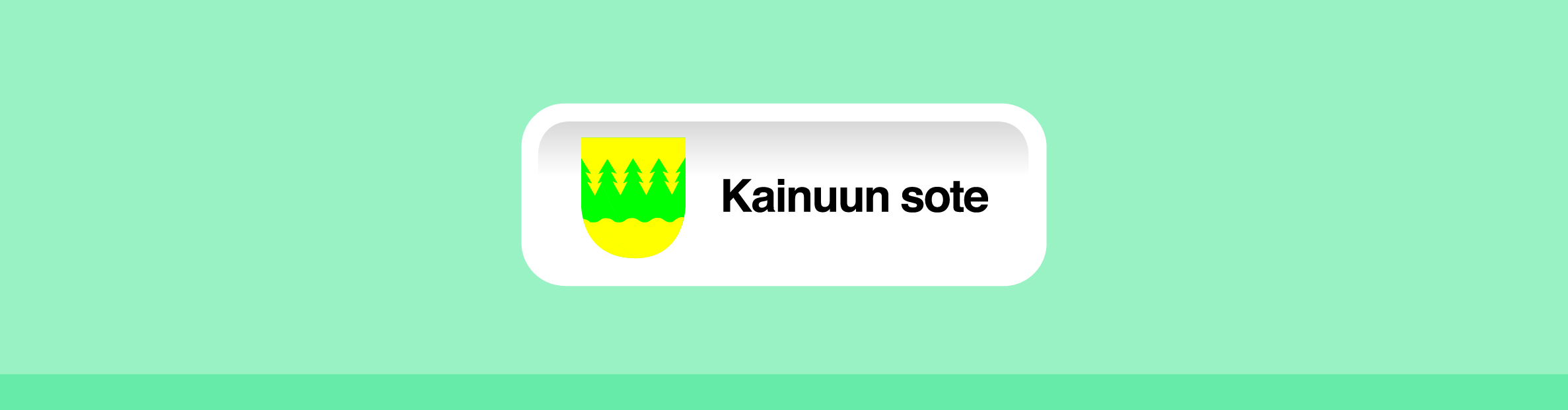 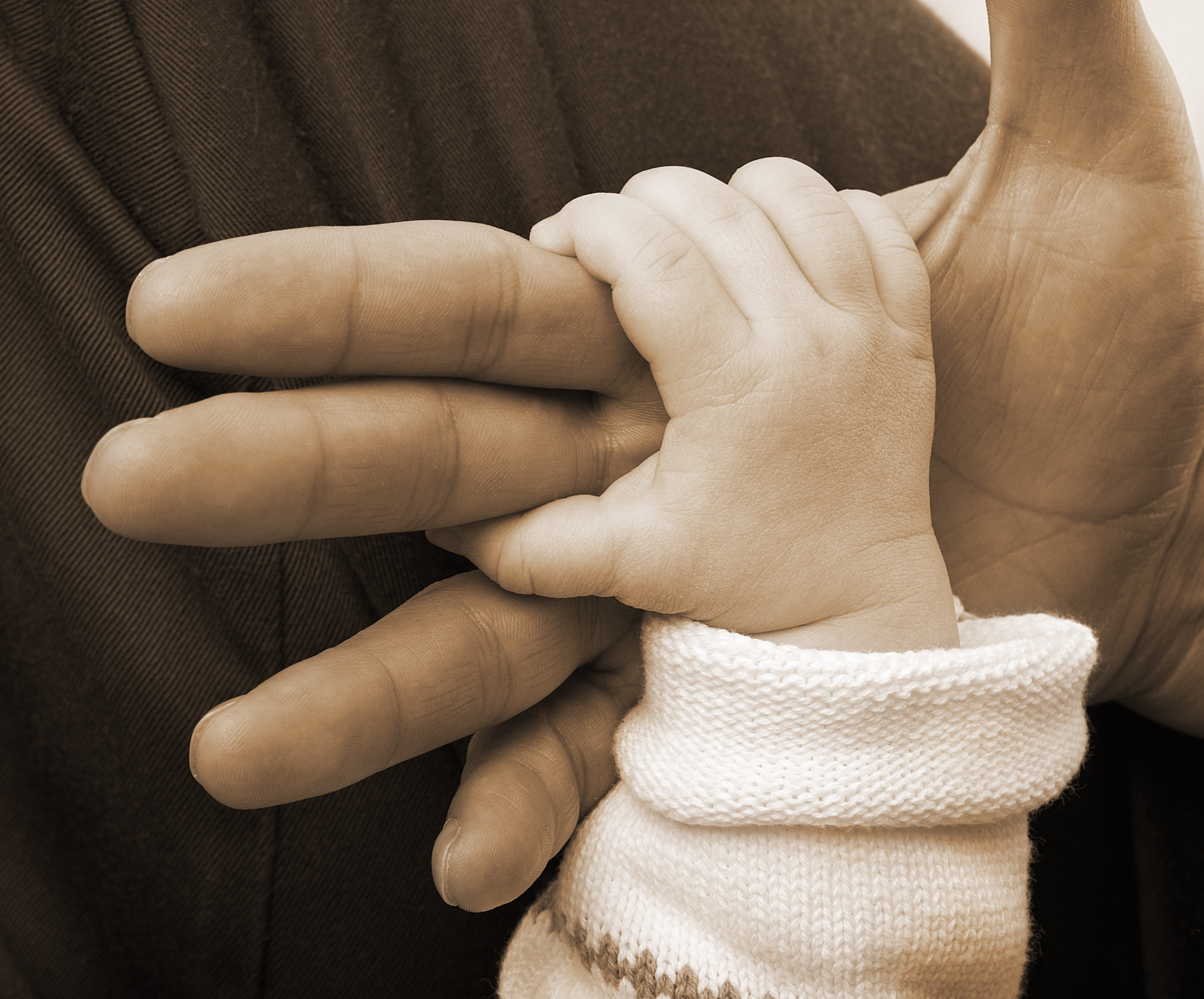 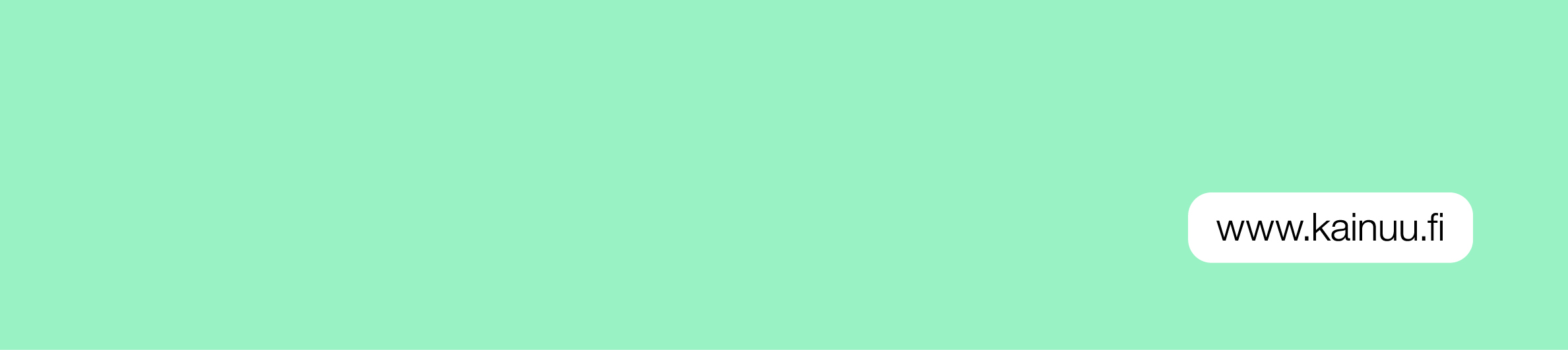 Perhetyö Lapsiperheiden auttamista ja tukemista arjessa: keskustelua, ohjausta, neuvontaa ja mallintamista sekä yhdessä tekemistä.Perhetyön tavoitteet määritellään perhe- ja tilannekohtaisesti.  Asiakastapaamiset kirjataan asiakastietojärjestelmään ja työskentely perustuu luottamuksellisuuteen. Perhetyötä tehdään yhteistyönä mm. neuvolan, perheneuvolan, päivähoidon, koulujen, terapia- ja sosiaalityöntekijöiden kanssa.Perhetyön tarpeen perheessä voi aiheuttaa lapsen käyttäytymiseen tai koulunkäyntiin liittyvät hankaluudet, elämäntilanteen yllättävä muutos tai kriisi, päihdeongelma tai uupumus. Perhetyötä ei myönnetä lasten- ja kodinhoitoon.Perhetyön muodotperheen kotiin tehtävä työryhmätoimintaavoin perhetoiminta Teppanan kohtaamispaikkaos. Rekitie1, Kajaanipuh. 044 797 4717Perhetyön tavoitteitaperheen omien voimavarojen ja toimintakyvyn vahvistaminenlapsen ja nuoren hoidon ja kasvatuksen tukeminenkodin arjen ja rutiinien sujuminenlapsen ja vanhemman välisen vuorovaikutuksen tukeminensosiaalisten verkostojen laajentaminenperheen itsenäinen selviytyminen arjessa Muuta toimintaaperhekoulu:Kaisu Tervonen p. 044 7100 200Helena Saari p. 044 7970 245 valvotut ja tuetut tapaamiset:Riitta Karpos p. 044 797 0049 (Kajaani, Paltamo, Ristijärvi)Katja Seppänen p. 044 710 0375Perhetyön hakemukset:Perhetyön hakemukset:Perhetyön hakemukset:Perhetyön hakemukset:Kajaani, Ristijärvi, PaltamoSotkamo, Kuhmo, Suomussalmi ja HyrynsalmiKajaani, Ristijärvi, PaltamoSotkamo, Kuhmo, Suomussalmi ja HyrynsalmiKajaani, Ristijärvi, PaltamoSotkamo, Kuhmo, Suomussalmi ja HyrynsalmiKajaani, Ristijärvi, PaltamoSotkamo, Kuhmo, Suomussalmi ja HyrynsalmiKoivukoskenkatu 14, 4. krs, 87100 KajaaniKoivukoskenkatu 14, 4. krs, 87100 KajaaniKoivukoskenkatu 14, 4. krs, 87100 KajaaniKoivukoskenkatu 14, 4. krs, 87100 KajaaniAnne LukkariAnne Lukkariperheohjaajaperheohjaajap. 044 797 4878p. 044 797 4878Lisätietoja: Lisätietoja: perhetyön päällikkö Katja Seppänen p. 044 710 0375perhetyön päällikkö Katja Seppänen p. 044 710 0375perhetyön päällikkö Katja Seppänen p. 044 710 0375perhetyön päällikkö Katja Seppänen p. 044 710 0375perhetyön päällikkö Katja Seppänen p. 044 710 0375perhetyön päällikkö Katja Seppänen p. 044 710 0375perhetyön päällikkö Katja Seppänen p. 044 710 0375Päivitetty 1/2017Päivitetty 1/2017